DynEdEğitimYazılımlarınınİnternet Üzerinden Bilgisayara Kurulumuhttp://www.dyned.com/download/studentadresine tıklayın ve karşınıza gelen sayfada “DynEd’i İndir” basamağında Kayıt Yöneticisi Bilgisayarı olarak “Turkey (Sadece Resmi Okullar)”ı seçerek yüklemeyi başlatın. Karşınıza çıkan pencerede “Run” (Çalıştır) veya “Save File” (Kayıt Et) butonuna tıklayın. Dosyanın kayıt edildiği lokasyonda (Karşıdan Yüklenenler veya Masaüstü) dosyanın üzerine çift tıklayarak çalıştırın.  Daha sonra açılan pencerelerde sırasıyla “Çalıştır” “Kur” ve arkasından gelen “Lisans Anlaşması”nda “Kabul Ediyorum” seçeneklerine tıklayarak kurulum aşamalarını tamamlayın. Kurulumun ilk aşaması tamamlandığında Masaüstünde “DynEd Courseware” kısayolu oluşacaktır. Bu kısayola tıkladığınızda karşınıza çıkan ekranda “Oturum Açma Kimliğinizi” ve “Şifrenizi” yazıp “Tamam” butonuna tıklayın. “Kayıt Yöneticisi Bilgisayarı” olarak “Turkey (Sadece Resmi Okullar)”ı seçin.Kurulumun bu aşamasında çalışacağınız eğitim yazılımlarını yüklemeniz gerekmektedir. Karşınıza gelen ekrandaki listeden yüklemek istediğiniz yazılımı seçip “Tamam” butonuna tıklayın. Bu yazılımlar öncelikle başlangıçta girmeniz gereken “Placement Test” (Yerleştirme Sınavı) ve daha sonra çalışacağınız yazılımları (“First English” ve “English ForSuccess”) yükleyin. Bu yazılımlar internet hızınıza bağlı olarak sırayla 3 ve 15 dakika içerisinde yüklenecektir. Son olarak programın çalışabilmesi için;http://www.dyned.com/download/student  adresindenQuickTime  programını kurun. Android Cihazlara DynEd Uygulamasının KurulumuAndroid cihazınızda bulunan Google Play Store’a girerek DynEd uygulamasını cihazınıza yükleyin.             Yüklemeden sonra “Aç” butonuna, arkasından ekranın sağ üst köşesindeki Çark (Dişli) ikonuna ve karşınıza gelen ekranda oklara basarak “Kayıt Yöneticisi Bilgisayarı”nı “Turkey (Sadece Resmi Okullar)”,  “Türkçe  Destek”  bölümünü ise  “İngilizce/Türkçe”  olarak  ayarlayın.   “Bitti”  butonuna bastığınızda karşınıza gelecek olan giriş penceresinde e-posta adresi formatındaki “DynEd Öğrenci Oturum Açma Kimliği”nizi ve “Şifre”nizi yazın. Karşınıza çıkan ekranda DynEd yazılımlarını yüklemek için yazılımının sağ üst köşesindeki Yeşil Ok simgesine parmağınızı basılı tutun. Yazılımı kurmak için cihazınızda gerekli boş alan bulunmalıdır. Yükle butonuna basarak yüklemeyi başlatın.   Yükleme tamamlandığında yazılımın sağ üst köşesindeki Yeşil Ok ikonu kaybolur. Placement Test ve gerekli diğer DynEd yazılımlarını da aynı şekilde yükleyebilirsinizAndroid Cihazlara DynEd Uygulamasının KurulumuAndroid cihazınızda bulunan Google Play Store’a girerek DynEd uygulamasını cihazınıza yükleyin.             Yüklemeden sonra “Aç” butonuna, arkasından ekranın sağ üst köşesindeki Çark (Dişli) ikonuna ve karşınıza gelen ekranda oklara basarak “Kayıt Yöneticisi Bilgisayarı”nı “Turkey (Sadece Resmi Okullar)”,  “Türkçe  Destek”  bölümünü ise  “İngilizce/Türkçe”  olarak  ayarlayın.   “Bitti”  butonuna bastığınızda karşınıza gelecek olan giriş penceresinde e-posta adresi formatındaki “DynEd Öğrenci Oturum Açma Kimliği”nizi ve “Şifre”nizi yazın. Karşınıza çıkan ekranda DynEd yazılımlarını yüklemek için yazılımının sağ üst köşesindeki Yeşil Ok simgesine parmağınızı basılı tutun. Yazılımı kurmak için cihazınızda gerekli boş alan bulunmalıdır. Yükle butonuna basarak yüklemeyi başlatın.   Yükleme tamamlandığında yazılımın sağ üst köşesindeki Yeşil Ok ikonu kaybolur. Placement Test ve gerekli diğer DynEd yazılımlarını da aynı şekilde yükleyebilirsinizAndroid Cihazlara DynEd Uygulamasının KurulumuAndroid cihazınızda bulunan Google Play Store’a girerek DynEd uygulamasını cihazınıza yükleyin.             Yüklemeden sonra “Aç” butonuna, arkasından ekranın sağ üst köşesindeki Çark (Dişli) ikonuna ve karşınıza gelen ekranda oklara basarak “Kayıt Yöneticisi Bilgisayarı”nı “Turkey (Sadece Resmi Okullar)”,  “Türkçe  Destek”  bölümünü ise  “İngilizce/Türkçe”  olarak  ayarlayın.   “Bitti”  butonuna bastığınızda karşınıza gelecek olan giriş penceresinde e-posta adresi formatındaki “DynEd Öğrenci Oturum Açma Kimliği”nizi ve “Şifre”nizi yazın. Karşınıza çıkan ekranda DynEd yazılımlarını yüklemek için yazılımının sağ üst köşesindeki Yeşil Ok simgesine parmağınızı basılı tutun. Yazılımı kurmak için cihazınızda gerekli boş alan bulunmalıdır. Yükle butonuna basarak yüklemeyi başlatın.   Yükleme tamamlandığında yazılımın sağ üst köşesindeki Yeşil Ok ikonu kaybolur. Placement Test ve gerekli diğer DynEd yazılımlarını da aynı şekilde yükleyebilirsiniz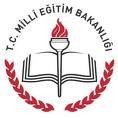 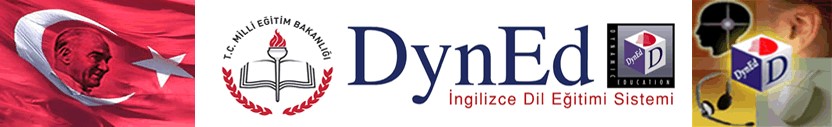 Sayın Velimiz, Değerli Öğrenciler,           Milli Eğitim Bakanlığımızın 2008 yılından bu yana öğrencilerimizin kullanımına ÜCRETSİZ olarak sunmuş olduğu DynEd İngilizce Dil Eğitimi Sistemi, Tüm Resmi İlköğretim Okullarımızın 4,5,6,7,8. sınıflarında ve orta öğretim kurumlarımızın 9,10,11 ve 12. Sınıflarında öğrencilerimiz ve İngilizce öğretmenlerimizin kullanımına sunulmuştur. Bu program sayesinde öğrencilerimiz istedikleri zamanda, istedikleri yerde İngilizce çalışma imkânı bulabileceklerdir.Program Öğrencilerimizin masa üstü bilgisayarlarında, diz üstü bilgisayarlarında ve Android yazılımlı tablet bilgisayarları ve akıllı telefonlarında öğrenciye çalışma imkânı sunmaktadır.  İlk Bağlantı internet üzerinden yapıldıktan sonra öğrencimiz 14 gün boyunca internete gerek kalmadan (çevrimdışı) da çalışmalarını sürdürebilecektir.DYNED DOĞRU ÇALIŞMA TEKNİKLERİGünde ortalama 30 dakikadan her gün DynEd çalışın. Bu düzenli çalışma tutorscore/ çalışma notunuzun yükselmesini de sağlayacaktır.Yeni bir modül/ünite çalışırken şu sırayı takip edin:Sesinizi kaydetmeden her alt başlığı bir kere sırasıyla çalışın. ( Soruları cevaplayın.)Daha sonraki her çalışmanızda her alt başlığı yine sırasıyla çalışın, ancak her defasındasesinizi kaydedin.Modül/ünitelerin ve alt bölümlerin yüzde oranları birbirine eşit olmalıdır. Yani, her bölüme eşit ağırlık verin. (Örn. Unit 1 Song: % 100 Vocabulary: % 32 olmamalı!)Modül/ünitenin ve her alt başlığın tamamlama yüzde oranı %80 olana dek aynı şekildeçalışmaya devam edin.Programı aktif olarak çalışmak ve çalışma notlarınızı yükseltmek için mutlaka sesinizi kaydetmeli ve şu sırayı takip etmelisiniz: (DynEd çalışırken modül/ünitelerdeki soruları cevaplandırmak programın tam olarak aktif olarak çalışıldığı anlamına gelmez. Bu şekilde pasif olarak çalışabilir ve çalışma notlarınızı asla yükseltemezsiniz.)Bir cümleyi dinleyin. (Bu bir bölümdeki her cümle için geçerlidir. Mikrofon/MicrophoneveKulaklık/Headphonelogolarının göründüğü her cümle/kelimeyi dinleyip onu kaydedebilirsiniz.)Sonra, Repetition/Tekrar tuşuna basıp cümleyi birkaç kez dinleyin. ( Cümleyi anlasanız bile bu işlemi yapın çünkü doğru telaffuz için bu gereklidir.)DYNED DOĞRU ÇALIŞMA TEKNİKLERİGünde ortalama 30 dakikadan her gün DynEd çalışın. Bu düzenli çalışma tutorscore/ çalışma notunuzun yükselmesini de sağlayacaktır.Yeni bir modül/ünite çalışırken şu sırayı takip edin:Sesinizi kaydetmeden her alt başlığı bir kere sırasıyla çalışın. ( Soruları cevaplayın.)Daha sonraki her çalışmanızda her alt başlığı yine sırasıyla çalışın, ancak her defasındasesinizi kaydedin.Modül/ünitelerin ve alt bölümlerin yüzde oranları birbirine eşit olmalıdır. Yani, her bölüme eşit ağırlık verin. (Örn. Unit 1 Song: % 100 Vocabulary: % 32 olmamalı!)Modül/ünitenin ve her alt başlığın tamamlama yüzde oranı %80 olana dek aynı şekildeçalışmaya devam edin.Programı aktif olarak çalışmak ve çalışma notlarınızı yükseltmek için mutlaka sesinizi kaydetmeli ve şu sırayı takip etmelisiniz: (DynEd çalışırken modül/ünitelerdeki soruları cevaplandırmak programın tam olarak aktif olarak çalışıldığı anlamına gelmez. Bu şekilde pasif olarak çalışabilir ve çalışma notlarınızı asla yükseltemezsiniz.)Bir cümleyi dinleyin. (Bu bir bölümdeki her cümle için geçerlidir. Mikrofon/MicrophoneveKulaklık/Headphonelogolarının göründüğü her cümle/kelimeyi dinleyip onu kaydedebilirsiniz.)Sonra, Repetition/Tekrar tuşuna basıp cümleyi birkaç kez dinleyin. ( Cümleyi anlasanız bile bu işlemi yapın çünkü doğru telaffuz için bu gereklidir.)Mikrofon/Microphone tuşuna basarak sesinizi kaydedin.Daha sonra, Kulaklık/Headphone tuşuna basarak sesinizi dinleyin.Son olarak, Repetition/Tekrar tuşuna basıp cümleyi son bir kez dinleyip kendi telaffuzunuzlakarşılaştırın.Gerekirse yukarıdaki işlemi tekrarlayın.Bir modül/üniteyi %80 tamamlayıp MasteryTest’ten de geçer not olan en az 85 aldıktan sonra bir diğer modül/üniteyi çalışmaya başlayın. Fakat bitirmiş olduğunuz modül/üniteye birkaç ay sonra geri dönüp, üzerinden geçiniz. Böylelikle modül/üniteyi %100 tamamlamış olacaksınız.Her çalışmadan sonra çalışma notunuzu (tutorscore) ve bitirme yüzdenizi (completionpercentage) kontrol edin. Daha Fazla Ayrıntı(Details) tuşuna basarak daha fazla bilgiyeulaşabilir, çalışma notunuzun neden bu olduğunu öğrenebilirsiniz. Lütfen, bir sonraki çalışmanızda bu açıklamaları göz önünde bulundurun.Programdan her zaman EXIT tuşuna basarak çıkın. Asla, Sağ-üst köşedeki X tuşundan programı kapatmayın.Programdan çıkarken “çalışma kayıtlarını eşleştirmek istiyor musunuz?” sorusuna her zaman EVET deyin.İnternete bağlı olduğunuza ya da en az haftada bir internete bağlandığınıza emin olun. Bu, öğretmenlerimizin çalışmalarınızı sağlıklı şekilde kontrol edebilmeleri için çok önemlidir.Her 15 günde bir yada her güncelleme uyarısı aldığınızda programınızı güncelleştirin. ( Update)